LOS VERBOS EN EL PRESENTEER Verbs. Conjugate the verbs below.Yo __________________________ (comer)Nosotros __________________________ (beber)Tú __________________________ (leer)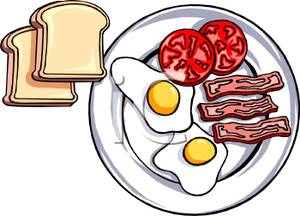 Él __________________________ (comprender)Ellas __________________________ (comer)Pablo y yo __________________________ (leer)Usted __________________________ (beber)Los estudiantes __________________________ (comprender)COMER or BEBER? Choose which verb to use, then change the ending.Yo __________________________ tocino.Nosotros __________________________ limonada.Tú __________________________ té a veces. Él __________________________ galletas en la clase             de ciencias.IR Verbs. Conjugate the verbs below. Yo __________________________ (compartir) Nosotros __________________________ (escribir) Tú __________________________ (compartir) Él __________________________ (escribir) Ellas __________________________ (compartir)Pablo y Raúl __________________________ (escribir)Roberto y yo __________________________ (compartir)AR Verbs. Please conjugate the verbs below. Yo _______________________________ (cantar)Ellos _______________________________ (bailar)Fernando _______________________________(dibujar)Nosotros _______________________________(esquiar)Tú _______________________________ (trabajar)Ustedes ______________________________ (practicar)